Российская ФедерацияРеспублика КалмыкияЭлистинское городское Собраниепятого созываРЕШЕНИЕ № 14В соответствии с Федеральным законом от 6 октября 2003 года                     № 131-ФЗ «Об общих принципах организации местного самоуправления в Российской Федерации», Градостроительным кодексом Российской Федерации, учитывая результаты публичных слушаний, состоявшихся      20 мая 2016 года, заключения Комиссии по подготовке Правил землепользования и застройки города Элисты от 27 мая 2016 года, предложения Администрации города Элисты (постановления Администрации города Элисты), руководствуясь статьей 20 Устава города Элисты,Элистинское городское Собрание решило:1. Внести в карту планируемого размещения объектов (схему проектируемого состояния территории) Генерального плана города Элисты, утвержденного решением Элистинского городского Собрания от 1 июля 2010 года №1 (с изменениями от 25 апреля 2013 года №3,                  26 сентября 2013 года №13, 28 ноября 2013 года №4, 26 декабря 2013 года №9, 27 марта 2014 года №14, 16 апреля 2014 года №4, 19 июня 2014 года №7, 24 июля 2014 года №5, 25 декабря 2014 года №4, 19 марта 2015 года №12, 11 июня 2015 года №11, 28 июля 2015 года №2, 17 сентября 2015 года №10, 24 декабря 2015 года №16, 24 марта 2016 года №24), следующие изменения:включить в зону  культовых объектов, исключив  из  зоны зеленых насаждений, земельные  участки общей  площадью 4750 кв.м., расположенные по адресу: город Элиста, 7 микрорайон, в районе парка «Победы»,  согласно схеме № 1 Приложения к настоящему решению;включить в зону  специального назначения, исключив  из  зоны зеленых насаждений, земельный участок  площадью 16 га, расположенный по адресу: город Элиста, юго-западная часть, согласно схеме № 2 Приложения к настоящему решению;включить в зону торговых и коммерческих объектов, исключив из зоны зеленых насаждений, земельные участки  площадью 2120 кв.м. и 5127 кв.м., расположенные по адресу: город Элиста, ул. Кирова, западнее АЗС «Покрышкино», согласно схеме № 3 Приложения к настоящему решению.2. Администрации города Элисты разместить настоящее решение на официальном сайте Администрации города Элисты.3. Настоящее решение вступает в силу со дня его официального опубликования в газете «Элистинская панорама».Глава города Элисты,Председатель Элистинскогогородского Собрания                                                         В. НамруевСхема №1 Выкопировка из схемы проектируемого состояния территории (проектный план) Генерального плана города Элисты,  утвержденного решением Элистинского городского Собрания  от 01.07.2010г. № 1	  Генплан:	                                        Предлагаемое изменение Генплан:Схема № 2Выкопировка из схемы проектируемого состояния территории (проектный план) Генерального плана города Элисты,  утвержденного решением Элистинского городского Собрания  от 01.07.2010г. № 1	   Генплан:	                                        Предлагаемое изменение Генплан:Схема № 3Выкопировка из схемы проектируемого состояния территории (проектный план) Генерального плана города Элисты,  утвержденного решением Элистинского городского Собрания  от 01.07.2010г. № 1	   Генплан:	                                            Предлагаемое изменение ГенпланПОЯСНИТЕЛЬНАЯ ЗАПИСКАк проекту решения Элистинского городского Собрания «О внесении изменений в Генеральный план города Элисты»В соответствии с Градостроительным кодексом Российской Федерации подготовлен и вносится на рассмотрение Элистинского городского Собрания проект решения Элистинского городского Собрания о внесении изменений в Генеральный план города Элисты, утвержденный решением Элистинского городского Собрания от 01.07.2010 г. № 1.     Указанным проектом решения предлагается внести изменения в карту Генерального плана города Элисты, утвержденного решением Элистинского городского Собрания от 01 июля 2010 года № 1, включив в схеме проектируемого состояния территории:      - земельные участки общей  площадью 4750 кв.м., расположенные по адресу: г. Элиста, 7 микрорайон, в районе парка «Победы»,  в зону  культовых объектов, с исключением  из  зоны зеленых насаждений;      - земельный участок  площадью 16 га, расположенный по адресу: г. Элиста, юго-западная часть,  в зону  специального назначения,  с исключением  из  зоны зеленых насаждений;     -  земельные участки  площадью 2120 кв.м., 5127 кв.м., расположенные по адресу: г. Элиста, ул. Кирова, западнее АЗС «Покрышкино»,  в зону торговых и коммерческих объектов, с исключением из зоны зеленых насаждений. Также, учитывая обращения заинтересованных лиц, заключение Комиссии по подготовке Правил землепользования и застройки города Элисты в соответствии с Градостроительным кодексом РФ, подготовлен и предлагается на рассмотрение Элистинского городского Собрания соответствующий проект решения Элистинского городского Собрания о внесении изменений в Генеральный план города Элисты._____________________16 июня 2016 года              заседание № 16г.ЭлистаО внесении изменений в Генеральный план города ЭлистыПриложение к решению Элистинского городского Собранияот 16 июня 2016 года № 14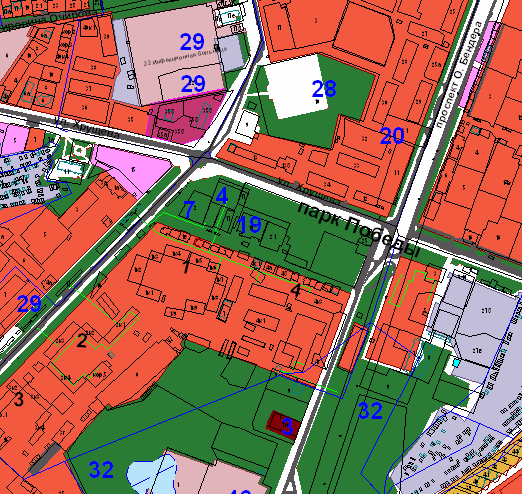 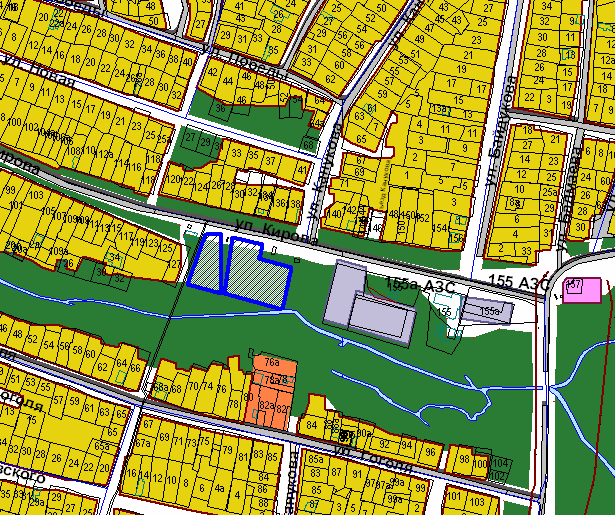 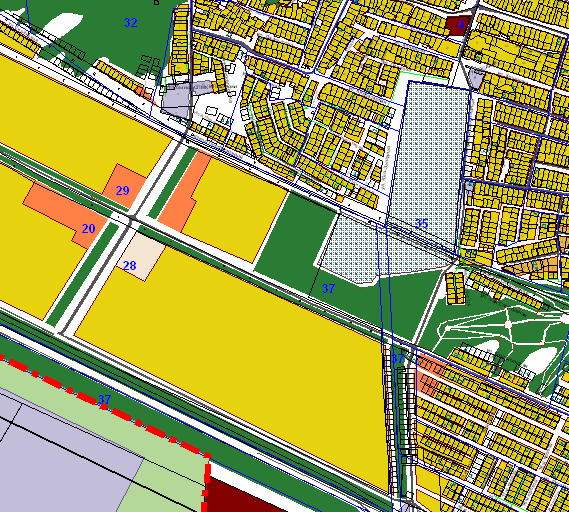 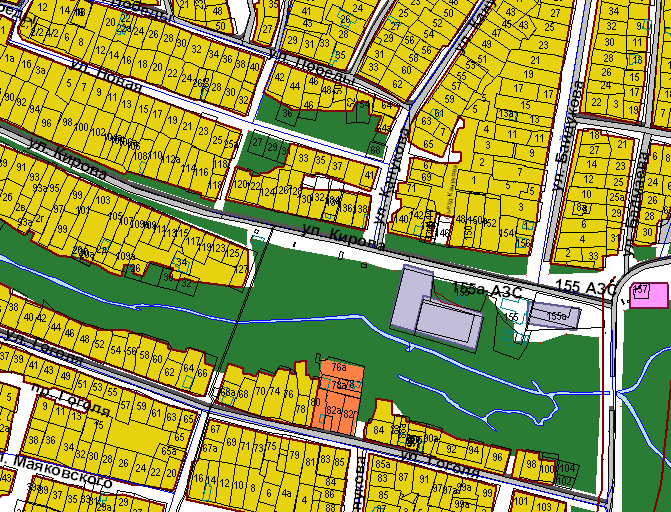 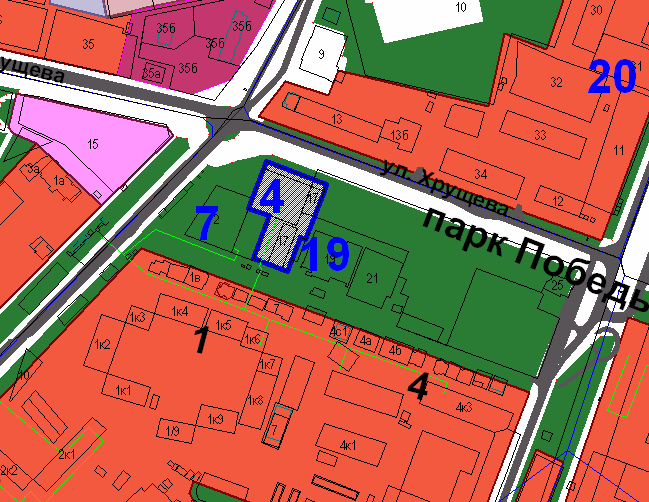 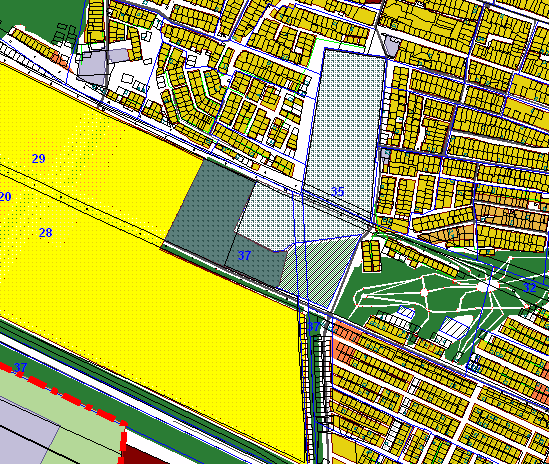 